Faculty Affairs CommitteeJanuary 31, 2014Present:Kenneth Bridges, Henry Culbreth, Nancy Whitmore, Linda Bates, Keitha Davidson, Gary Hall, Roslyn TurnerThe next Faculty Affairs committee meeting will be the Friday, Feb. 28, 2014 at 9:30 am in room 209. The following issues were discussed:This committee asked that the proposed Academic Calendar be communicated to the entire faculty.  Faculty input is very important to all involved.  Attached to these minutes please find the proposed academic calendar for the next two years and some “worksheet” calendar views if you want to use them.Faculty Affairs committee would like to emphasize that the development of and publication of an error-free schedule for classes be a priority.  While a new process for turning in PAF’s has been developed it has not been implemented.  Convocation this year was especially tedious with two skyped presentations.  Faculty Affairs would like to suggest that Dean Inman and Veronda Tatum explain what exactly they need from faculty to make their reports each semester.  They seem to be pleading and begging in emails each semester for rosters to be verified.  It is very important that this message be one we hear and we have explained.  If there is anything this committee can do to get rosters verified on time, we want to be a part of it!A report from Linda Bates that the Quality Initiative Committee will be working with Professional Development to make the focus of convocation be subject-area specific.  The focus will be on our upcoming accreditation requirements.This committee has been asked by Phil Ballard to re-visit the Mentoring Policy  which we have gladly agreed to do. The committee will be sending the policy and recommended revisions for faculty input.Scott Larkin will have the Life shares Bloodmobile here Tuesday, Feb 4 from 11:00 a.m. to 4:00 p.m. We encourage everyone who can to participate and donate blood.  African American read-in will be held  _____(when).  All are encouraged to attend.(someone please write more here)Discipline issues seem to abound.  It is the general feeling at this committee meeting that we at Southark are not prepared for situations that have been coming up, either physically or policy-wise.  We are not prepared for emergencies.Academic Calendar 2014-2015 – Draft 01/24/14Fall Semester 2014Aug 19	New Student OrientationAug 20	Faculty In-ServiceAug 21	In-Service – Division, Department, & Committee meetingsAug 22	Advising and registrationAug 25	Classes beginAug 27	Last day of late registration or to add a class with instructor permissionSept 1	Labor Day Holiday, college closedSept 12	Last day to change to audit statusOct 15	Last day to apply for December graduationNov 20	Last day to withdraw from a course with a grade of “W”Nov 26	No Classes Nov 27-28	Thanksgiving Holiday – College closedDec 4	Last day of classes Dec 8-12	Final examsDec 12	Semester ends – Grades due electronically at 10:00 a.m.Dec 15-18	Assessment daysDec 18	Commencement (Thursday)Spring Semester 2015Jan 8	New Student OrientationJan 12	Faculty In-Service – administrative offices closed until 10:00 a.m.Jan 13	Advising and registration; Division & Department MeetingsJan 14	Classes beginJan 16	Last day of late registration or to add a class with instructor permissionJan 19	Martin Luther King Holiday, college closedFeb 2	Last day to change to audit statusMar 19	Last day to apply for Spring GraduationMar 23-27	Spring Break, no classes  Mar 27	Spring Break, college closed Apr 20	Last day to withdraw from a course with a grade of “W”Apr 30	Last day of classesMay 4-8	Final examsMay 8	Semester ends – Grades due electronically at 10:00 a.m.May 11-14	Assessment daysMay 15	CommencementSummer 2015 First TermMay 25	Memorial Day Holiday, college closedMay 28	Advising and registrationJune 1	Classes begin     June 3	Last day of late registration or to add a class with instructor permissionJune 9	Last day to change to audit statusJune 29	Last day to withdraw from a class with a grade of “W”July 1	Final exams – Semester ends – Grades due electronically at 10:00 a.m.August 7	CommencementSummer 2015 Second TermJuly 1-2	Advising and registrationJuly 3	Independence Day Holiday, college closed (Friday)July 6	Classes beginJuly 8	Last day of late registration or to add a class with instructor permissionJuly 9	Last day to change to audit statusJuly 27	Last day to withdraw from a class with a grade of “W”August 4	Final exams – Semester ends – Grades due electronically at 10:00 a.m.August 7	CommencementSummer 2015 Long SummerMay 25	Memorial Day Holiday, college closedMay 28	Advising and registrationJune 1	Classes beginJune 3	Last day of late registration or to add a class with instructor permissionJune 9	Last day to change to audit statusJuly 3	Independence Day Holiday, college closed (Friday)July 27	Last day to withdraw from a course with a grade of “W”August 4	Final exams – Semester ends – Grades due electronically at 10:00 a.m.August 7	CommencementNote: The College reserves the right to adjust the calendar in the event of inclement weather or other unforeseen circumstances.Academic Calendar 2015-2016 – Draft 01/24/14Fall Semester 2015Aug 18	New Student OrientationAug 19	Faculty In-ServiceAug 20	In-Service – Division, Department, & Committee meetingsAug 21	Advising and registrationAug 24	Classes beginAug 26	Last day of late registration or to add a class with instructor permissionSept 4	Last day to change to audit statusSept 7	Labor Day Holiday, college closedOct 14	Last day to apply for December graduationNov 19	Last day to withdraw from a course with a grade of “W”Nov 25	No Classes Nov 26-27	Thanksgiving Holiday – College closed
Dec 3	Last day of classes Dec 7-10	Final examsDec 11	Semester ends – Grades due electronically at 10:00 a.m.Dec 14-18	Assessment daysDec 18	Commencement (Thursday)Spring Semester 2016Jan 7	New Student OrientationJan 11	Faculty In-Service – administrative offices closed until 10:00 a.m.Jan 12	Advising and registration; Division & Department MeetingsJan 13	Classes beginJan 15	Last day of late registration or to add a class with instructor permissionJan 18	Martin Luther King Holiday, college closedJan 25	Last day to change to audit statusMar 18	Last day to apply for Spring GraduationMar 21-25	Spring Break, no classes  Mar 25	Spring Break, college closed Apr 19	Last day to withdraw from a course with a grade of “W”Apr 28	Last day of classesMay 2-5	Final examsMay 6	Semester ends – Grades due electronically at 10:00 a.m.May 9-12	Assessment daysMay 13	CommencementSummer 2016 First TermMay 26	Advising and registrationMay 30	Memorial Day Holiday, college closedMay31	Classes beginJune 2	Last day of late registration or to add a class with instructor permissionJune 8	Last day to change to audit statusJune 27	Last day to withdraw from a class with a grade of “W”June 28	Final exams – Semester ends – Grades due electronically at 10:00 a.m.Aug 5	CommencementSummer 2016 Second TermJune 29	Advising and registrationJune 30	Classes beginJuly 1	Last day of late registration or to add a class with instructor permissionJuly 4	Independence Day Holiday, college closed (Monday)July 7	Last day to change to audit statusAug 1	Last day to withdraw from a class with a grade of “W”Aug 2	Final exams – Semester ends – Grades due electronically at 10:00 a.m.Aug 5	CommencementSummer 2016 Long SummerMay 26	Advising and registrationMay 30	Memorial Day Holiday, college closedMay 31	Classes beginJune 2	Last day of late registration or to add a class with instructor permissionJune 8	Last day to change to audit statusJuly 4	Independence Day Holiday, college closed (Monday)Aug 1	Last day to withdraw from a course with a grade of “W”Aug 2	Final exams – Semester ends – Grades due electronically at 10:00 a.m.Aug 5	CommencementNote: The College reserves the right to adjust the calendar in the event of inclement weather or other unforeseen circumstances.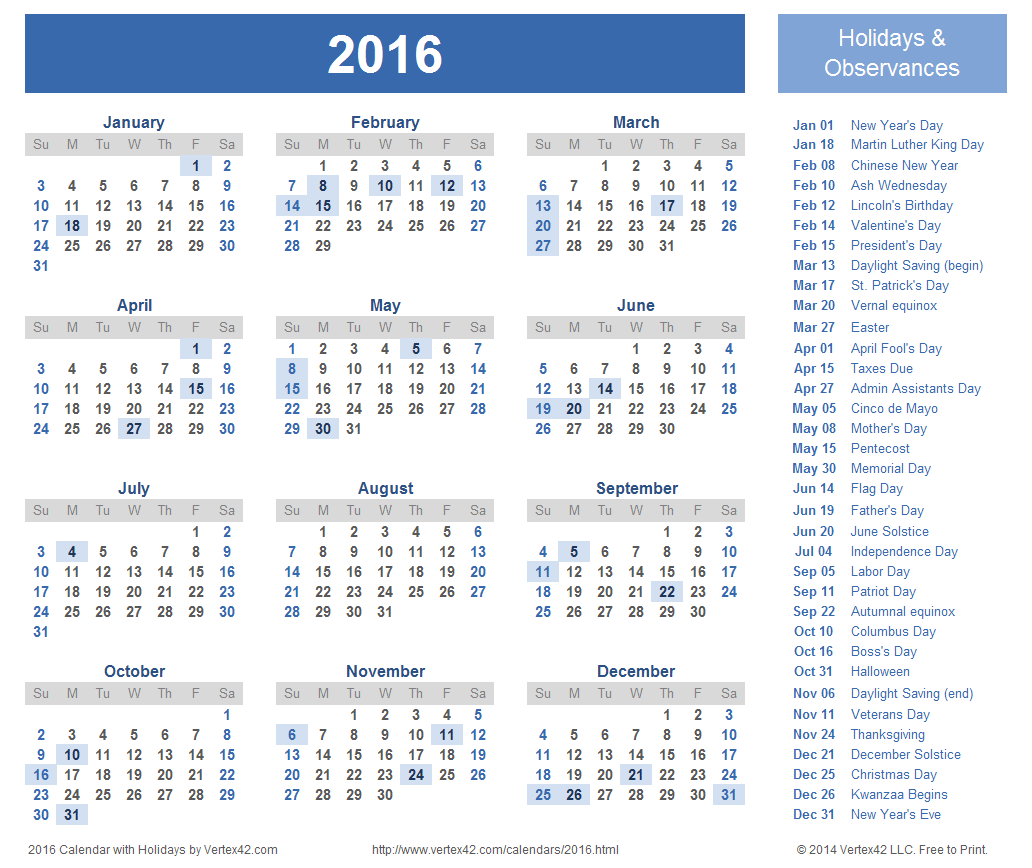 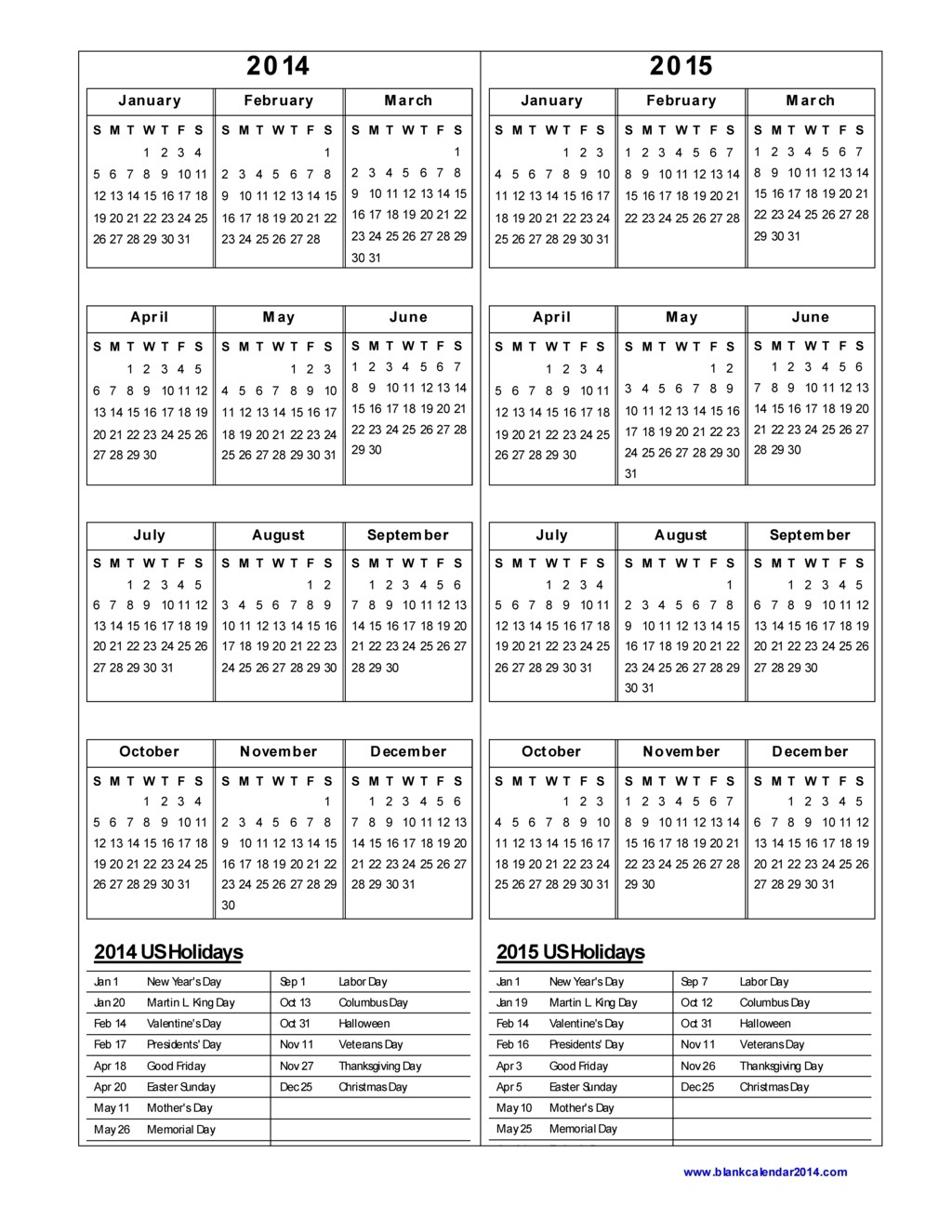 